                                                                INDICAÇÃO    ASSUNTO: Solicita a execução de poda de árvore na Rua José Camargo em frente ao número 73, no bairro do Engenho                        Senhor Presidente:INDICO, ao Sr. Prefeito Municipal, nos termos do Regimento Interno desta Casa de Leis, após ouvir o douto e soberano Plenário, se digne Sua Excelência determinar ao setor competente da Administração, as providências necessárias para a poda da árvore à  na Rua José Camargo em frente ao número 73, no bairro do Engenho.                    A medida ora proposta é solicitação do morador   local,  uma vez que está  havendo risco de desabamento sobre a casa e dificultando a passagem dos transeuntes no passeio.SALA DAS SESSÕES,  14 de novembro  de 2018.EVAIR PIOVESANAVEREADOR DO PDT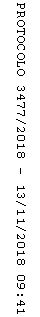 